基本信息基本信息 更新时间：2024-03-14 09:39  更新时间：2024-03-14 09:39  更新时间：2024-03-14 09:39  更新时间：2024-03-14 09:39 姓    名姓    名牧通用户1231牧通用户1231年    龄36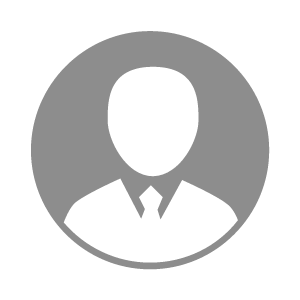 电    话电    话下载后可见下载后可见毕业院校武警指挥学院邮    箱邮    箱下载后可见下载后可见学    历大专住    址住    址河南三门峡河南三门峡期望月薪5000-10000求职意向求职意向种畜销售员种畜销售员种畜销售员种畜销售员期望地区期望地区河南省/洛阳市河南省/洛阳市河南省/洛阳市河南省/洛阳市教育经历教育经历工作经历工作经历工作单位：温氏，牧原 工作单位：温氏，牧原 工作单位：温氏，牧原 工作单位：温氏，牧原 工作单位：温氏，牧原 工作单位：温氏，牧原 工作单位：温氏，牧原 自我评价自我评价其他特长其他特长